Maths Paths in Europe  - Lesson Plan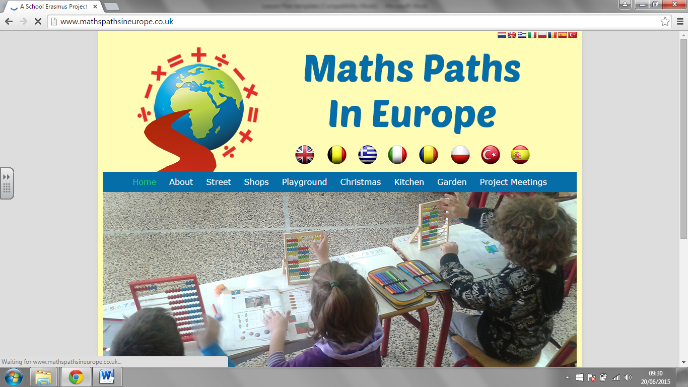 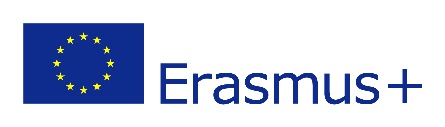 Category: Maths in the Street-BelgiumYear Group: Year 5 (Age 10-11°Learning Objective:Exercising a variety of mathematical skills through problem solving in groups. Success Criteria:Children can figure out time tables/opening hours of the library.Children can work out the average opening hours of the library per day.  Children can estimate lengths and hights. Children can estimate the amount of books on a pile in the bookshop. Children can calculate the surface of a certain part of the town square. Children can calculate the cost of parking in the street for a certain period, using information on the parking meter. Children can work out how to pay for this parking fee with as few coins as possible. Children record answers appropriately and ensure that they are in the simplest form.Children look for symmetrie in building and take pictures of the examples they find. Children can discuss their ways of solving the problems and their answer in their groups (groups of 4). Lesson Description (including context) :This lesson takes place in the city center. Prior to the lessons the children learned a lot in the classroom : time tables – lengths, heights, surfaces – money – symmetry – estimation . . . In the street they are working in groups of four children. They each have a sheet with mathematical problems to solve. To find the solutions they need to look for information like the board wih opening hours, the parking meter, buildings with symmetrie . .. They need to work together and discuss their ways of solving the problems. When a problem is solved, they come and check their answer with the teacher. Then they continue with the next problem on their sheet. Resources:Sheet with mathematical problemsCameraPenRuler, measuring equipmentDifferentiation:  The children are working in mixed ability groups to allow for peer support. Introduction:Introduce the activity to the children. Tell them we will go into the town and use different mathematical skill to solve some practical problems. These problems could easily occur in daily life f.i. ‘How much will I have to pay for parking here?’Main LessonChildren work together in their little groups to solve all problems on their sheet. Correction or feedback : go to the teacher. Discuss with each other how to solve the problem .PlenaryBack at school we will discuss the problems and listen to different solutions. 